The title of my contributionA. Author1,2, B. Author2, C. Author2 and D. Author 11Affiliation, Region, Country2Affiliation, Region, CountryEmail: (presenter's email address)Please insert the abstract body here. Please insert the abstract body here. Please insert the abstract body here. Please insert the abstract body here. Please insert the abstract body here. Please insert the abstract body here. Please insert the abstract body here. Please insert the abstract body here. Please insert the abstract body here. Figure is optional…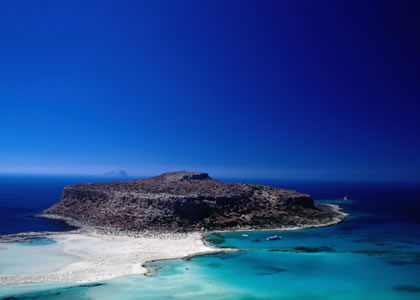 Figure 1. Figure caption here Please insert the abstract body here [1]. Please insert the abstract body here [2]. Please insert the abstract body here. Please insert the abstract body here [3]. Please insert the abstract body here.[1] A. Author et al., Phys. Rev. Lett., 99, 11111 (2013)[2] A. Author et al., Phys. Rev. Lett., 99, 11111 (2013)[3] A. Author et al., Phys. Rev. Lett., 99, 11111 (2013)